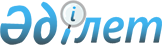 О внесении изменений в приказ Министра финансов Республики Казахстан от 3 августа 2010 года № 393 "Об утверждении Правил ведения бухгалтерского учета в государственных учреждениях"Приказ Первого заместителя Премьер-Министра Республики Казахстан – Министра финансов Республики Казахстан от 27 января 2020 года № 70. Зарегистрирован в Министерстве юстиции Республики Казахстан 3 февраля 2020 года № 19971
      ПРИКАЗЫВАЮ:
      1. Внести в приказ Министра финансов Республики Казахстан от 3 августа 2010 года № 393 "Об утверждении Правил ведения бухгалтерского учета в государственных учреждениях" (зарегистрирован в Реестре государственной регистрации нормативных правовых актов под № 6443, опубликован 15 сентября 2010 года в газете "Казахстанская правда" № 242 (26303)) следующие изменения:
      в Правилах ведения бухгалтерского учета в государственных учреждениях, утвержденных указанным приказом:
      часть вторую пункта 23 изложить в следующей редакции:
      "Аналитический учет налоговых поступлений (налогов, других обязательных платежей в бюджет, пеней, штрафов) ведется по кодам уполномоченным органом в соответствии с приказом Министра финансов Республики Казахстан от 27 февраля 2018 года № 306 "Об утверждении Правил ведения лицевых счетов" (зарегистрирован в Реестре государственной регистрации нормативных правовых актов Республики Казахстан под № 16601) в информационной системе "Централизованный унифицированный лицевой счет" и в интегрированной налоговой информационной системе (далее – ИНИС).";
      часть вторую пункта 42 изложить в следующей редакции:
      "Составление и представление финансовой отчетности государственными учреждениями осуществляется в соответствии с формами и Правилами составления и представления финансовой отчетности, утвержденными приказом Министра финансов Республики Казахстан от 1 августа 2017 года № 468 (зарегистрирован в Реестре государственной регистрации нормативных правовых актов под № 15594).";
      пункт 479 изложить в следующей редакции:
      "479. Для учета указанных ценностей применяются следующие забалансовые счета: 
      01 "Арендованные активы" – учитываются активы, принятые от сторонних государственных учреждений по договору в операционную аренду, в стоимости, предусмотренной договором на аренду;
      02 "Запасы, принятые на ответственное хранение или оплаченные по централизованному снабжению" – учитываются запасы, принятые государственным учреждением на ответственное хранение, включая спецоборудование, полученное от заказчиков для выполнения научно-исследовательских и конструкторских работ по договорам, а также запасы, оплаченные по централизованному снабжению;
      03 "Бланки строгой отчетности" – учитываются находящиеся на хранении и выдаваемые под отчет бланки строгой отчетности – денежные, чековые и расчетные чековые книжки, квитанционные книжки, аттестаты, дипломы, бланки удостоверений и другие бланки строгой отчетности – в соответствии с перечнями, утвержденными государственными органами;
      04 "Списанная задолженность неплатежеспособных дебиторов" – учитывается задолженность неплатежеспособных дебиторов в течение пяти лет с момента признания безнадежной к взысканию в порядке, установленном законодательством Республики Казахстан, списания с баланса для наблюдения за возможностью ее взыскания в случае изменения имущественного положения должников. Суммы, полученные в погашение этой задолженности, восстанавливаются на балансовый счет и признаются как обязательство государственного учреждения перед бюджетом по передаче в доход соответствующего бюджета;
      05 "Задолженность учащихся и студентов за невозвращенные материальные ценности" – учитывается задолженность за учащимися и студентами за невозвращенное ими обмундирование, белье, инструменты и другие ценности. Списание с баланса учебного заведения материальных ценностей, числящихся за выбывшими учащимися и студентами, производится на основании приказа об их отчислении. Не возвращенные учащимися и студентами материальные ценности принимаются на забалансовый учет и предъявляется к ним иск в порядке установленном гражданским законодательством Республики Казахстан;
      06 "Переходящие спортивные призы и кубки" – учитываются переходящие призы, знамена, кубки, учрежденные разными государственными учреждениями и получаемые от них для награждения команд-победителей (в течение всего периода их нахождения в данном государственном учреждении);
      07 "Путевки" – учитываются путевки, полученные безвозмездно от общественных, профсоюзных и других организаций;
      08 "Учебные предметы военной техники" – учитываются все виды оборудования и предметы, находящиеся в тирах, на спортивных стрельбищах, в кабинетах военных дисциплин учебных заведений;
      09 "Активы культурного наследия" – учитываются активы культурного наследия (например, исторические здания и монументы, места археологических раскопок, заповедники и природные охраняемые территории, а также произведения искусства);
      10 "Имущество, обращенное (поступившее) в собственность государства" – учитывается итоговая сумма оцененного имущества, обращенного (поступившего) в собственность государства по отдельным основаниям, предусмотренным законодательством Республики Казахстан о государственном имуществе, подтвержденная данными Реестра государственного имущества на отчетную дату.".
      2. Департаменту методологии бухгалтерского учета, аудита и оценки Министерства финансов Республики Казахстан в установленном законодательством порядке обеспечить:
      1) государственную регистрацию настоящего приказа в Министерстве юстиции Республики Казахстан;
      2) размещение настоящего приказа на интернет-ресурсе Министерства финансов Республики Казахстан;
      3) в течение десяти рабочих дней после государственной регистрации настоящего приказа в Министерстве юстиции Республики Казахстан представление в Департамент юридической службы Министерства финансов Республики Казахстан сведений об исполнении мероприятий, предусмотренных подпунктами 1) и 2) настоящего пункта.
      3. Настоящий приказ вводится в действие по истечении десяти календарных дней после дня его первого официального опубликования.
					© 2012. РГП на ПХВ «Институт законодательства и правовой информации Республики Казахстан» Министерства юстиции Республики Казахстан
				
      Первый Заместитель
Премьер-Министра Республики Казахстан-
Министр финансов 

А. Смаилов
